RQ1 - Are the two resorts at the same stage of the Butler Model? Evidence BoardSitges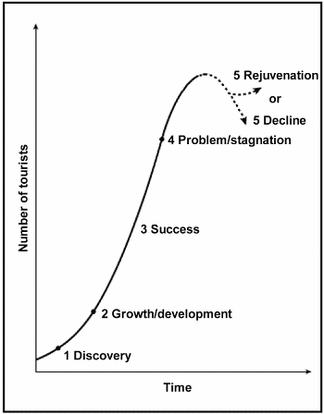 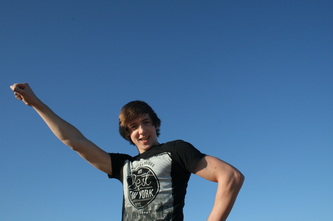 RQ1 - Are the two resorts at the same stage of the Butler Model? Evidence BoardCalafell